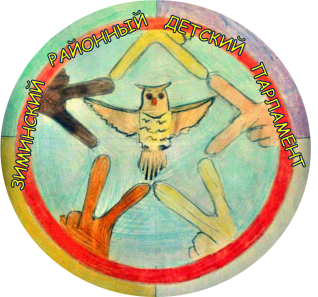 ЗИМИНСКИЙ РАЙОНРАЙОННЫЙ ДЕТСКИЙ ПАРЛАМЕНТ «АЛЬТРУИСТ»ПРОТОКОЛзаседания Районного детского парламентаот 05.05.2017 г. 5 мая 2017 года состоялось заседание Районного детского парламента (РДП). В заседании приняли участие 16 представителей органов ученического самоуправления из 9 общеобразовательных организаций (ОО) – МОУ Новолетниковская СОШ, МОУ Масляногорская СОШ, МОУ Филлиповская СОШ, МОУ Ухтуйская СОШ, МОУ Хазанская СОШ, МОУ Покровская СОШ, МОУ Зулумайская СОШ, МОУ Кимильтейская СОШ, МОУ Батаминская СОШ.В ходе заседания была проведена следующая работа:Встреча с главным специалистом по молодёжной политике в Зиминском районе Бурбах Н.А. Ознакомление членов РДП с проектами ОДП, разработанными на XVI сессии.Промежуточные отчёты членов РДП о реализованных проектах ОДП.Рассмотрен вопрос о реализации проекта ОДП «Я – граждан»Выборы председателя РДП.Рассмотрен вопрос о выпуске очередного номера газеты РДП «Альтруист», посвящённого «Одному яркому делу, воплощённому в жизнь детским парламентом»Рассмотрен вопрос об организации районного мероприятия: Защита «Одного Яркого Дела, воплощенного в жизнь ученическим самоуправлением», Инаугурация председателя РДПРассмотрев и обсудив данные вопросы, решили:Продолжить работу над реализацией проектов ОДП.Реализовать проект «Я – гражданин» в период работы лагерей дневного пребывания.В ходе выборов председателя РДП набрала большинство голосов и одержала победу  Бухталкина Жанна, МОУ Покровская СОШ. Выпустить очередной номер газеты РДП «Альтруист». Ответственный за выпуск номера – Вазякова Арина (МОУ Новолетниковская СОШ). Всем ОО необходимо предоставить статьи до 26 мая на электронный адрес arina.vazyakova.03.@mail.ru Всем ОО подготовить видеоролик, презентацию «Одного яркого дела, воплощённого в жизнь детским парламентом». Ответственными за проекты:Проект «Чистая область» - МОУ Ухтуйская СОШ, МОУ Хазанская СОШ, МОУ Кимильтейская СОШ. Проект «Спорт для всех» - МОУ Батаминская СОШ, МОУ Новолетниковская СОШ, МОУ Масляногорская СОШ.Квиз-игра «Стань достойным гражданином» - МОУ Филлиповская СОШ.Проект «Кинопоказ» - МОУ Ухтуйская СОШ, МОУ Хазанская СОШ.Проект «Исторические квизы» - МОУ Зулумайская СОШ.Проект «Я – гражданин» - МОУ Покровская СОШ.Назначить ответственными за организацию районного мероприятия Сманцер Арину (МОУ Ухтуйская СОШ) и Куренкову Анастасию (МОУ Филлиповская СОШ). Сценарий мероприятия необходимо предоставить до 15 мая на электронный адрес mokritskayau@mail.ru Руководителям ОО способствовать выполнению принятых решений.Председатель                                                                   	Мокрицкая У.О.